Announcements for October 25, 2020 for St. Margaret’s ChurchNewcomers Welcome! If you are new to St. Margaret's, we offer a special welcome. Our parish is very dynamic where service is a priority, where you can question your own faith journey, and where everyone is welcome to receive communion. If you would like to know more about our church, please contact us by emailing our Rector Peter W. Mayer at peter@st-margarets.org. Re-Gathering at St. Margaret’s As a reminder, there will be a limited number of parishioners that can safely attend each of our services on Sundays. A sign-up form is posted on our website and in Dragon Tales. We will STILL livestream the 9:00 a.m. service every Sunday. Please note there is no nursery care or children’s chapel here on Sunday mornings while Covid guidelines are in place. Children’s Chapel and Sunday School lessons for ages 3-18 are now online. Email info@st-margarets.org if you wish for your child to participate and don’t receive an email from the leaders. Missions Fair Video TodayAt St Margaret’s, one of the ways we love our neighbors is through acts of service. This morning, the Missions Commission will host our annual Missions Fair online! We'll be highlighting parishioner outreach projects in 2020, and sharing opportunities for you to get involved in changing our local communities for the better in partnership with local non-profit groups. Please plan on joining us virtually Sunday, October 25 after the 9:00 service on our Facebook public page (www.facebook.com/smcannapolis). All Saints Day Next SundayWe are now accepting names of your friends and family who have died this year for our annual necrology list - to be remembered in our All Saints service on November 1. Deadline is Oct. 26. Send to Laura@st-margarets.org.Our liturgy for the day will emphasize the immense loss of over 200,000 Americans from the Coronavirus. We will have postcards with the names, ages, photos, and other information on victims from across the country, across all ages, across all races, and across all socio-economic levels. Parishioners will be asked to take one of the cards and pray for the person's family as they heal from their loss. The cards will remain in the sanctuary that week so parishioners can stop by anytime and view the display and take a card. This year, we will be offering parishioners a chance to bring a photo or small belonging of someone they have lost (in previous years) to the sanctuary before the service. You can either bring them in to the church office Mon-Weds, October 26-28 or bring it with you that Sunday morning. We will have a table at the altar during church services. Note that you are responsible for collecting the item at the end of the service.Last Call for Pumpkins at the Light HouseLast minute pumpkin purchasers are welcome to go to St. Paul’s Lutheran on Spa Road in Annapolis with proceeds going to the Light House shelter. The pumpkin patch is open from 10 a.m. to 6 p.m. on Sunday and 1 to 6:30 p.m. on weekdays.Trick or Treat at St. Margaret’s on HalloweenThe Youth Group is going to create three or four of some inventive candy delivery devices and use stations in various places in the parking lot of St. Margaret’s for trick or treaters this Halloween, Saturday, Oct. 31 from 2 to 4 p.m.! (Rain date is Nov. 1.) All children through age 9 and Day School students and their families can just drive through to Trick or Treat while maintaining their family space bubble. At each station we will safely send all sorts of goodies raining down into your bag without close contact! Wear your costumes! We will have LOTS of candy and hand sanitizer.Youth Group Programs Now Up and RunningOur popular youth group under the leadership of Jeff Conover is going strong. On Monday evenings at 7:00 p.m. our youth group of middle and high school students gathers primarily for fellowship on Zoom. There are now youth lessons led by Jeff for middle school students on Wednesday evenings at 7:00 p.m. and for high school students on Thursday evenings at 7:00 p.m. (both on Zoom). To participate, contact Jeff@st-margarets.org. Thursday AM Book Study Our Thursday morning book study group has just begun studying "Jesus and the Disinherited" by Howard Thurman on October 22nd. Thurman was an African-American minister, theologian, and civil rights leader who inspired In the book, Thurman interprets the teachings of Jesus through the experience of the oppressed and discusses nonviolent responses to oppression. The book developed out of a series of lectures that Thurman presented at Samuel Huston College in Austin, Texas, during April 1948." In his biography of Martin Luther King Jr., Lerone Bennett Jr. notes that King studied Thurman's Jesus and the Disinherited during the Montgomery bus boycott. All are welcome to join! Email the Rev. Patti Sachs at patti@st-margarets.org to let her know if you wish to be added. Adult Formation Study This Fall on MondaysWe continue our adult study on Monday evenings this fall through Zoom, studying Diana Butler Bass' popular book titled “Grateful.” We are discovering paths and developing habits that lead us to a more grateful, thankful life. If you would like to participate, simply email the Rev. Patti Sachs at patti@st-margarets.org and let her know so you will get the link to participate. You can order a copy of the book at biblio.com or Amazon.com. Senior Sessions continue on 2nd and 4th Tuesdays As we continue to physically distance ourselves during the pandemic, our clergy are committed to keeping in touch with our senior parishioners. Our “Senior Sessions” are held on the second and fourth Tuesdays of each month at 10:00 a.m. through Zoom. If you are 65+ and wish to participate with clergy, discuss the Gospel reading of the week and share joys and challenges, contact the Rev. Patti Sachs at patti@st-margarets.org. Next meeting is this Tuesday, Oct. 27. Now Soliciting Grants Program Applications Applications or St. Margaret’s endowment grants program have been posted on our website (under missions tab at the top). Deadline is Nov. 30. For questions, email Grants Administrator Christine Feldmann at missions@st-margarets.org. Music Ministry UpdateThough Diocesan COVID guidelines currently prevent us from singing in church and indoors, we hope to take advantage of the fall season and our on campus outdoor space to have weather permitting limited in-person, physically distanced and masked gatherings for our adult and youth choristers beginning this week. These gatherings for adults (Wednesdays @ 5:30pm) and youth (Sundays @ 12:30pm) will be a great time for fellowship and some music making to prepare for some December virtual choral offerings. All returning members and new are welcome to join, please reach out to Director of Music Jim Douglas for any questions.Send us Your Prayers Please send your prayer requests to the Rev. Patti at patti@st-margarets.org. She leads a live-streaming prayer service on Friday evenings at 8:00 p.m. on our Facebook public page. As a reminder, if you have a pastoral EMERGENCY, you can reach clergy at 443-837-5463. Prayers of the People Spencer Johnson, Luna Mei and the Rancourt Family, Dorothy Carter, Nancy, Amanda Freeland, Suzie Clifton, Shirley Greene, Betsy, Randy, Barbara, Joe, Rosemarie, David, Edlu Harper, Deb Doolan, Angie, Denny, Don and Maureen Jackson, the Eggleston Family, Karen, the Hounsell Family, Jim.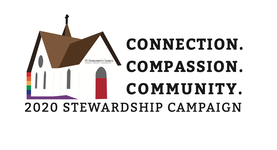 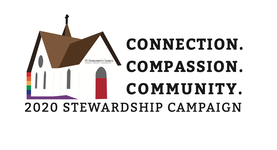 For those who have died:  Mary Thompson.Stewardship: Connection. Compassion. Community.As we mentioned last week, we are excited to have raised $57,000 for our annual matching campaign.  Let’s make sure we take full advantage of these dollars.  Any pledges from parishioners who did not pledge last year or have an increase in their pledge compared to last year, will be matched as part of the campaign.  We have also decided to spice up this year’s campaign with a little fun.  As we exceed different pledge targets, Peter and Patti will be participating in virtual challenges.  We will be releasing more information about the challenges in the coming week!  For questions, please contact Zack Greene, Greg Smith, Brad Callahan, Doug Seybert or Dan Tootle.              